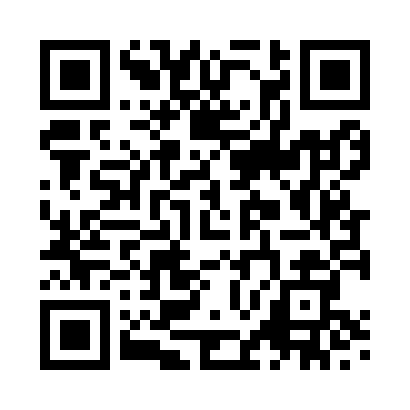 Prayer times for Dacre, Cumbria, UKMon 1 Jul 2024 - Wed 31 Jul 2024High Latitude Method: Angle Based RulePrayer Calculation Method: Islamic Society of North AmericaAsar Calculation Method: HanafiPrayer times provided by https://www.salahtimes.comDateDayFajrSunriseDhuhrAsrMaghribIsha1Mon2:584:401:156:599:5011:332Tue2:584:411:166:599:5011:333Wed2:594:421:166:599:4911:334Thu2:594:431:166:589:4911:325Fri3:004:441:166:589:4811:326Sat3:004:451:166:589:4711:327Sun3:014:461:166:589:4711:318Mon3:024:471:176:579:4611:319Tue3:024:481:176:579:4511:3110Wed3:034:491:176:579:4411:3011Thu3:044:501:176:569:4311:3012Fri3:044:521:176:569:4211:2913Sat3:054:531:176:559:4111:2914Sun3:064:541:176:559:4011:2815Mon3:064:561:176:549:3911:2816Tue3:074:571:186:539:3711:2717Wed3:084:581:186:539:3611:2718Thu3:095:001:186:529:3511:2619Fri3:095:011:186:519:3311:2520Sat3:105:031:186:519:3211:2521Sun3:115:041:186:509:3011:2422Mon3:125:061:186:499:2911:2323Tue3:135:081:186:489:2711:2224Wed3:135:091:186:479:2611:2225Thu3:145:111:186:469:2411:2126Fri3:155:131:186:459:2211:2027Sat3:165:141:186:449:2111:1928Sun3:175:161:186:439:1911:1829Mon3:185:181:186:429:1711:1730Tue3:185:191:186:419:1511:1631Wed3:195:211:186:409:1411:15